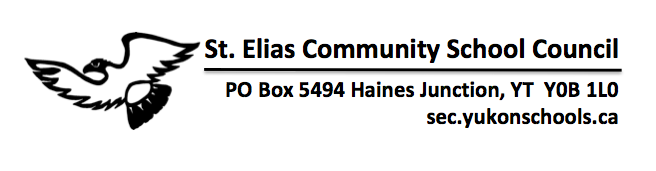 St. elias community school councilDRAFT AGENDA 		Tuesday, January 18, 2022 		4:30 p.m.Location:  	St. Elias Community School (Room 9) or join via Zoom (call Cassandra at 867-335-5530 for link)Please note:  Proof of vaccination and wearing of masks will be required if attending in person.    Council Members:Cassandra Wheeler (Chair)Amy McKinnon (Treasurer)Marsha SparvierTracy KaneTinha ChambersJohn FinglandStaff:Nicholas Vienneau (Principal)Brian Eleniak (Vice Principal)Guest(s):  Minute Recorder:  Laurette SylvainAction Items: All members:  brainstorm how to make use of our professional development (PD) funds. It was suggested that the funds could be used towards:Meetings for Discussions about First Nation School Board (ongoing)Special meeting to discuss School Growth Plan (pending)All Members - should read the Inclusive and Special Education Review, including Child and Youth Advocate Attendance reports on their own time and this item should remain on the agenda for discussion.  The reports were emailed to members and can also be accessed on YE’s website. (ongoing)M. Marquis-Forster - to follow up on My Math Path order. (Hard copies will soon be available).   L. Sylvain – to email Cindi O’Rourke to extend an invitation for 1 or 2 representatives from the student council to attend our next regular meeting on January 18th.  C. Wheeler - will email out the literacy and numeracy results.All – to determine who will give opening remarks for FNSB Zoom meeting on Jan. 5th at 6:30 p.m.  C. Wheeler - to send the information on the Review of Inclusive and Special Education focus groups and Shelley Moore’s podcasts.C. Wheeler - will sign and send the updated package for Mural Arts Project to GY on Dec. 15, 2021 (the deadline). N. Vienneau - will provide Literacy and Numeracy results to parents. L. Sylvain - to draft a letter to the Minister of Education regarding teacher and EA allocation and send to School Council for review.  C. Wheeler - will invite M. Bennett and R. Sikkes to attend a meeting and ask the Village if the Convention Centre has Zoom capabilities, if needed, and if we can book that space.    A. McKinnon - will inquire at Computec Embroidery in Whitehorse to obtain costs for hoodies for 12 graduates. C. Wheeler - will draft a letter to be reviewed by Council members.  Item No..Item1Call to Order - Chairperson2.Approval of the Agenda3.Approval of the Previous Minutes4.Community Input (welcoming of guests/others from the community)5.Principal’s Report6.Treasurer’s Report7.Business Arising from Previous MinutesStanding Action ItemsFirst Nation School BoardGrad 20228.New BusinessTutoring ProgramCOVID-19: school safety and continuityCommunication Approach with Department of Education9.Correspondence10.Next Meeting11.